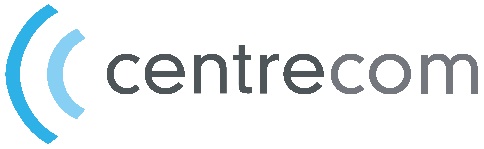 Data Subject Request FormYou have the right to request for personal data we may hold about you. This is known as a Data Subject Access Request ("DSAR"). A data subject is an individual who is the subject of the personal data. If you wish to make a DSAR, please complete this form and return to us by post or email.If sending by post, please use the following address:Centrecom Data Protection Officer
Unit F11, Level2
Mosta Technopark
Mosta MST 3000
MaltaIf sending by email, please use the following address: dpo@centrecom.euPlease write "Data Subject Access Request" in the subject field of the email.Fill in the below as applicable.Details of data requested.____________________________________________________________________________________________________________________________________________________________________________________________________________________________________________________________________________________________________________________________________________________________________________________To help us search for the information you require, please let us know the data you require with as much detail as possible (e.g., copies of emails between <date> and <date>). If we do not receive sufficient information to locate the data you require, we may be unable to comply with your request: ________________________________________________________________________________________________________________________________________________________________________________________________________________________________________________________Is the information going to be sent to the data subject or his/her representative?To the data subject   ☐To the representative ☐If the data is sent to the representative, then questions 5 and 6 need to be filled out.I confirm that I am the Data Subject.Signature: ___________________________Full Name: ___________________________Date: ________________________________I enclose a copy of my ID and address proof documents (including a government issued ID document).(To be filled out if question 3 is answered with “To the representative”) The Data Subject (whose data is being requested) must give written authorisation for the information to be released to his/her authorised representative.I hereby give my authorisation for ____________________________ (Fill out the name of the authorised representative) to request access to my personal data.Signature of Data Subject: _______________________________Full Name of Data Subject: __________________________(To be filled out by the representative of the data subject) I confirm that I am the authorised representative of the Data Subject.Name of authorised representative and address where personal data is to be sent:____________________________________________________________________________________________________________________________Signature of representative: ______________________________Full Name of representative: ______________________________Date: ______________________________We will make every effort to process your data subject access request as quickly as possible within one month of receipt of the request. However, if you have any queries whilst your request is being processed, please do not hesitate to contact us at this email address: dpo@centrecom.euDocument Classification:Template – Public
Completed - ConfidentialDocument Ref.CC/ITDPO/F03Dated:Document Author:Stefan AncilleriDocument Owner:Stefan AncilleriCompanyCompanyIndividualIndividualCompany NameFull NameRegistration NumberID Card NumberCompany AddressDate of BirthRepresentative Full NamePostal AddressRepresentative Contact NumberContact NumberRepresentative e-mail addressE-mail address